Tir Dewi Volunteer Registration Form				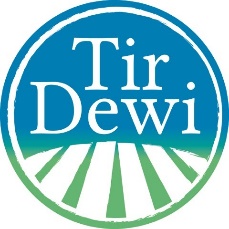 Ffurflen Gofrestru Gwirfoddolwr Tir DewiMr/Mrs/Miss/Ms   First name :                           Surname :                                    Enw cyntaf :                           Cyfenw:                Mr/Mrs/Miss/Ms   First name :                           Surname :                                    Enw cyntaf :                           Cyfenw:                Home address:Cyfeiriad cartref:Home address:Cyfeiriad cartref:Telephone number / Rhif ffôn:Telephone number / Rhif ffôn:Mobile number/ Rhif ffôn symudol:Mobile number/ Rhif ffôn symudol:E mail address:Cyfeiriad ebost:E mail address:Cyfeiriad ebost:Postcode / Côd post:Postcode / Côd post:Date of birth / Dyddiad geni:Date of birth / Dyddiad geni:Please provide details of a person who we may contact in the event of an emergencyRhowch fanylion person y gallwn gysylltu â nhw mewn argyfwngName/Enw                                    Phone number/Rhif ffônPlease provide details of a person who we may contact in the event of an emergencyRhowch fanylion person y gallwn gysylltu â nhw mewn argyfwngName/Enw                                    Phone number/Rhif ffônPlease give details of why you are interested in volunteering for Tir DewiRhowch fanylion am eich rhesymau dros wirfoddoli i Tir DewiPlease give details of why you are interested in volunteering for Tir DewiRhowch fanylion am eich rhesymau dros wirfoddoli i Tir DewiWhat experience do you have of farming and farming related issues?Pa brofiad sy gennych o ffermio a materion yn ymwneud â ffermio?What skills do you think you can offer e.g. Helpline volunteer, administrative, case work, publicity, social media etc.?Pa sgiliau gallwch chi gynnig e.e. Gwirfoddolwr llinell gymorth, gweinyddol, gwaith achos, cyhoeddusrwydd, cyfryngau cymdeithasol ayb?What experience do you have of farming and farming related issues?Pa brofiad sy gennych o ffermio a materion yn ymwneud â ffermio?What skills do you think you can offer e.g. Helpline volunteer, administrative, case work, publicity, social media etc.?Pa sgiliau gallwch chi gynnig e.e. Gwirfoddolwr llinell gymorth, gweinyddol, gwaith achos, cyhoeddusrwydd, cyfryngau cymdeithasol ayb?References /CanolwyrPlease give name, email address, address and telephone number for two people who can comment on how well suited you are to the role ( they should have known you for 2+ years and not be related). Please note that emailed references may be verified by telephone.Rhowch enw, cyfeiriad ebost, cyfeiriad a rhif ffôn dau berson a all roi barn am eich addasrwydd i’r rôl ( dylent fod wedi eich adnabod ers 2+ mlynedd a heb fod yn perthyn).  Sylwer y bydd geirda ar ebost yn cael ei wirio dros y ffôn.References /CanolwyrPlease give name, email address, address and telephone number for two people who can comment on how well suited you are to the role ( they should have known you for 2+ years and not be related). Please note that emailed references may be verified by telephone.Rhowch enw, cyfeiriad ebost, cyfeiriad a rhif ffôn dau berson a all roi barn am eich addasrwydd i’r rôl ( dylent fod wedi eich adnabod ers 2+ mlynedd a heb fod yn perthyn).  Sylwer y bydd geirda ar ebost yn cael ei wirio dros y ffôn.Name/Enw :                                            Address/Cyfeiriad Post code/Côd postTelephone/Ffôn: Email/ebost:                                                                           Name/Enw: Address/Cyfeiriad:Post code/ Côd post:                                  Telephone/Ffôn:Email/ebost:Please tell us how you found out about us;Rhowch wybod sut y clywoch amdanom:Tir Dewi website/Gwefan Tir Dewi                                    [  ]Volunteering Wales Website/ Gwefan Gwirfoddoli Cymru  [  ]Tir Dewi poster/leaflet / Taflen/poster Tir Dewi             [  ]Please tell us how you found out about us;Rhowch wybod sut y clywoch amdanom:Tir Dewi website/Gwefan Tir Dewi                                    [  ]Volunteering Wales Website/ Gwefan Gwirfoddoli Cymru  [  ]Tir Dewi poster/leaflet / Taflen/poster Tir Dewi             [  ]Can you speak Welsh? Ydych chi’n gallu siarad Cymraeg?   Yes/Ydwyf [  ]Are you a car owner/driver? Ydych chi’n berchen/gyrru car?  Yes/Ydwyf [  ]Can you speak Welsh? Ydych chi’n gallu siarad Cymraeg?   Yes/Ydwyf [  ]Are you a car owner/driver? Ydych chi’n berchen/gyrru car?  Yes/Ydwyf [  ]Please tell us about any health issues you have that we need to know about.Rhowch wybod am unrhyw faterion iechyd y dylen wybod amdanynt.Please tell us about any health issues you have that we need to know about.Rhowch wybod am unrhyw faterion iechyd y dylen wybod amdanynt.I understand that should I wish to help children, young persons or vulnerable people then it will usually be necessary to apply for disclosure of any information  held at the Criminal Records Bureau.Yr wyf yn deall os byddaf yn dymuno helpu plant, pobl ifanc neu bobl fregus bydd angen gwneud cais am wybodaeth a gedwir gan Swyddfa Cofnodion Troseddol.I understand that should I wish to help children, young persons or vulnerable people then it will usually be necessary to apply for disclosure of any information  held at the Criminal Records Bureau.Yr wyf yn deall os byddaf yn dymuno helpu plant, pobl ifanc neu bobl fregus bydd angen gwneud cais am wybodaeth a gedwir gan Swyddfa Cofnodion Troseddol.Do you have a disability?  Yes/ No….Oes gennych anabledd? Oes/Nac oesDo you have a disability?  Yes/ No….Oes gennych anabledd? Oes/Nac oesIf yes, then please give us some brief detailsOs oes a wnewch chi roi manylion byrIf yes, then please give us some brief detailsOs oes a wnewch chi roi manylion byrDo you have any criminal convictions to disclose? If yes, please give details.Oes gennych euogfarnau troseddol i’w rhannu â ni? Os oes, rhowch fanylion.Do you have any criminal convictions to disclose? If yes, please give details.Oes gennych euogfarnau troseddol i’w rhannu â ni? Os oes, rhowch fanylion.If emailing, please type your name here, date the form and tick the following box     Os yn anfon ar ebost, teipiwch eich enw yma, dyddiwch y ffurflen a thiciwch y blwch canlynol   If emailing, please type your name here, date the form and tick the following box     Os yn anfon ar ebost, teipiwch eich enw yma, dyddiwch y ffurflen a thiciwch y blwch canlynol   I confirm that all details given on this form are true and accurateYr wyf yn cadarnhau bod y manylion ar y ffurflen hon yn wir ac yn gywir.Signed/ Llofnodwyd:                               Date/Dyddiad:I confirm that all details given on this form are true and accurateYr wyf yn cadarnhau bod y manylion ar y ffurflen hon yn wir ac yn gywir.Signed/ Llofnodwyd:                               Date/Dyddiad: